8.-12.3.2021Těšíme se na… „Dopravní prostředky“Tů, tů tů - auto už je tu,pojeď mámo, pojeď s náma,auto už je za horama,tů tů tů, auto už je tu.Plníme úkoly autíčka Tondy – záměrně vyhledáváme na procházce s maminkou a tatínkem dopr. značky Pohybová hra „Na dopravního kouzelníka“Pracujeme s obrázky – popisujeme a poznáváme dopravní prostředky a dopravní značkyTvoříme s maminkou a tatínkem – vesmírná raketa nebo loďSluchové vnímání – vytleskáváme a počítáme slabiky dopravních prostředkůPosloucháme písničky o dopravě a semaforuSmyslově-sluchová hra – „Poznáš, jaký dopravní prostředek slyšíš?“Grafomotorický list – vrchní oblouk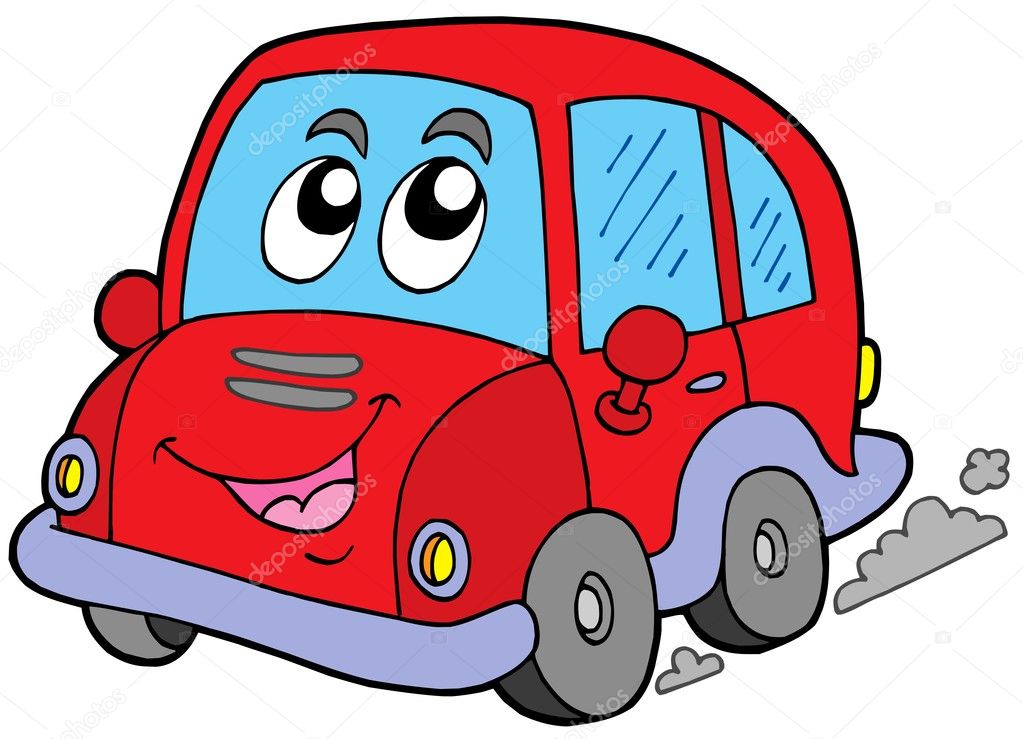 